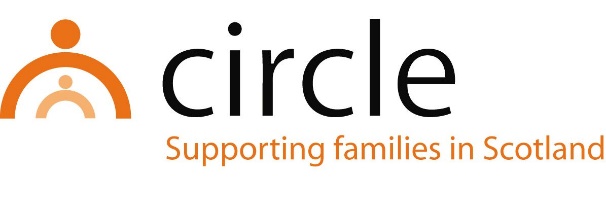 JOB DESCRIPTIONFUNDRAISING OFFICERMAIN TASKS & RESPONSIBILITIES:Fundraising Play a key role in the development and implementation of Circle’s fundraising activities around trusts and foundations, to significantly increase our incomeTo work with the management team to develop new trust and foundation income streams for project development and core costsTo maintain positive relationships with trusts and foundations, making timely applications and re-applications, and to work with the Head of Operations and Project Managers to write timely reports for fundersSupport Circle’s grant funding process by liaising with projects, gathering relevant data and contributing to a range of grant applicationsContribute to the development and upkeep of the fundraising database and maintain complete and accurate records relating to fundraising, marketing and communications activities, and report on their performance on a regular basis to the management team as requiredTo support the CEO and Circle Management Team to coordinate and develop the Income Generation Strategy and Action PlanTo support the CEO and Circle Management Team to develop and implement a Communications and Marketing StrategyAny other fundraising and communications duties as requiredTo attend supervision, team meetings, management meetings and staff development days as requiredTo work closely with the Circle CEO, Management Team and Events Officer to assist with the development and implementation of Circle’s overall communication strategyTo work closely with the Circle CEO, Management Team and Events Officer to lead on the development of social media fundraising opportunitiesTo work closely with the Events Officer to develop positive internal relationships with Circle staff and projects that enable formulation and dissemination of insightful, inspirational and motivational charity content to increase awareness of Circle’s work across all social media platforms such as Facebook, Instagram, LinkedIn and TwitterTo work closely with the Events Officer to manage the busy external communications calendar and ensure we are delivering high quality and engaging content for the Circle website, quarterly newsletters and other external communicationsWith consultation, amendments may be made to your job description from time to time in relation to our changing needs and your own ability.PERSON SPECIFICATIONFUNDRAISING OFFICERKNOWLEDGE & EXPERIENCEEssential Experience of contributing to the writing of successful trust and foundation proposals Experience of contributing to successful trust and foundation relationships and initiativesExperience of contributing to successful funding proposalsExperience of fundraising databasesA good working knowledge of Microsoft Word, Excel, PowerPoint, Outlook and various social media platformsSKILLS, ABILITIES & APTITUDESEssential Excellent written, communications and organisational skillsAbility to effectively promote the work of Circle within and outside the organisationAbility to manage a demanding workload and meet deadlinesAbility to develop good working relationships with colleagues and external stakeholdersAbility to manage and prioritise own workloadATTITUDESEssentialCommitment to the values of CircleCommitment to anti-oppressive and discriminatory practiceCommitment to continuing professional learning and developmentNumber of Hours:Full-time (36 hours per week)Salary Scale:	£28,593 - £32,588 (SCP 14 - 19)Accountability of post:The post holder will be line managed by and accountable to the CEO of Circle for the performance of the tasks listed belowMain purpose:To maximise income with a focus on charitable trusts and foundations grant fundingTo raise the profile of Circle with a focus on internal and external communications and social media contentTo work in partnership with colleagues across Circle in the development of fundraising projects and activitiesLocation of post:Head Office, Edinburgh (Hybrid working an option)